Name____________________________________Score_______________________________Side A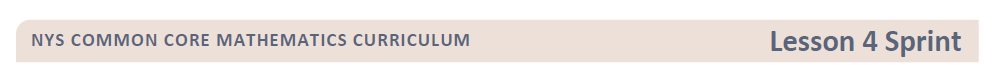 Given the Vertex of the parabola, write an equation in Vertex Form1.   ( 3, 5)	 ________________________				2.   ( - 6, 10)	 ________________________					3.   ( 4, -8) 	 ________________________					4.    ( -10, 2) 	 ________________________		5.   ( 2, 2)	 ________________________	6.   ( - 4, -1)	 ________________________	7.   ( - 5, 12) 	 ________________________				8.   (7, -8)     	 ________________________				9.   ( 3, 0)	 ________________________			10.   (0, -7)             _______________________				Name____________________________________Score_______________________________Side BGiven the function in vertex form, state the vertex of the parabola1.   f(x) = (x – 2)2 + 3	 ________________________				2.  .   f(x) = (x – 6)2 + 13 	 ________________________					3.  .   f(x) = (x + 1)2 - 9  	 ________________________					4.    .   f(x) = (x – 8)2 - 10 	 ________________________		5.  .   f(x) = (x + 10)2 + 2 	 ________________________	6.   .   f(x) = (x – 3)2 -1 	 ________________________	7.   .   f(x) = x 2 + 12 	 ________________________				8.   .   f(x) = (x + 9)2 - 6    	 ________________________				9.   .   f(x) = (x – 14)2 	 ________________________			10.   .   f(x) = (x + 2)2 + 9           _______________________				